NOM :							PRÉNOM :ÉCOLE :							CLASSE :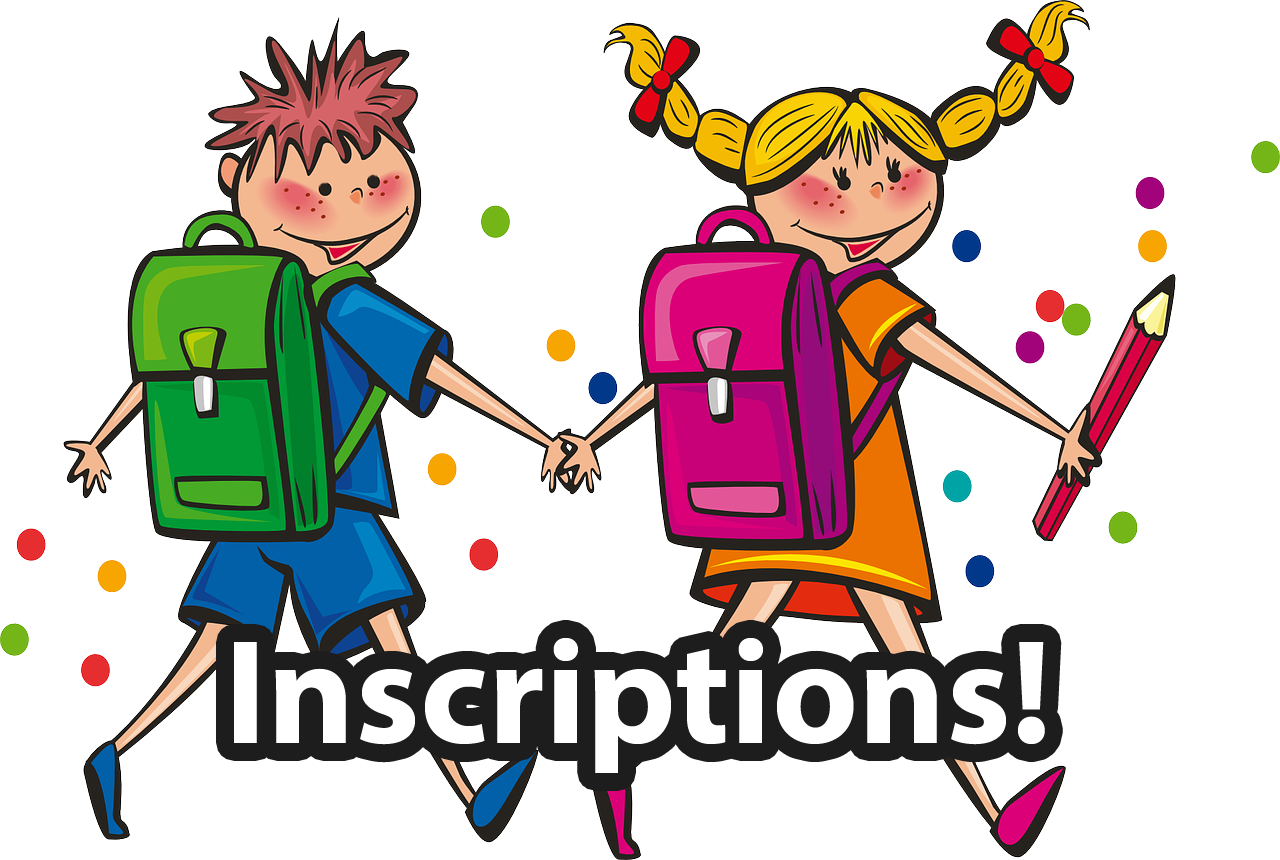 ACCUEILS DE LOISIRSChoix de l’accueil : 	Matin (7h30 à 8h30)	Midi (cantine + périscolaire)	Soir (16h30 à 18h30) :           16h30 – 17h30					      17h30 – 18h30Je soussigné(e) …………………………………………………………………responsable légal, autorise mon enfant …………………………………………………………….. à rentrer à la maison après le périscolaire que s’il est accompagné de :   A                                 , leSignature du représentant légalIl vous est rappelé que seules les personnes citées ci-dessus (y compris les parents) seront autorisées à reprendre votre enfant.Les enfants devront être déposés ou repris à l’accueil du périscolaire.	FICHE D’INSCRIPTIONDate : …...../………/……..L’ENFANT :Nom : ………………………….…………………… Prénom : ………………………………………………………………..Date et lieu de naissance : ……………………………………………………………………………………………….LES PARENTS OU REPRÉSENTANTS LÉGAUX :N° allocations familiales : …………………CAF/MSA ?  Quotient familial (obligatoire)………………….Adresse mail (obligatoire) : ………………………………………………………….…………………………………….PERE : Nom : ………………………………….…..  Prénom : ………………………………….…………………………….Employeur : Nom & Adresse : ………………………………………………………………….…….........................	          Tél : ……………………………………………………………………………………….….……………………….MERE : Nom : ……………………………….……..  Prénom : …………………………….……….………………………..Employeur : Nom & Adresse : ………………………………………………………………….….…………………………	          Tél : …………………………………………………………………………....…………….………………………DOMICILE :Adresse : …………………………………………………………………………………………………….………………………….Code postal : ………………….……………… Ville : ……………………………………………….………………………….. N° de téléphone fixe : …….………………    N° de portable : …………………..……….………………………….  Personne à contacter en cas d’urgence (autre que les parents) :Nom & Prénom : …………………………… ……………………….. Tél ……………………….…….……………………..Adresse …………………………………………………………………………………………..…………..……………………….. Lien avec l’enfant ………………………………………………………………………………….....…………………………..Médecin Traitant :Nom/ Prénom Médecin traitant …………………………………………………………………..………………………..Adresse ………………………………………………………………….. Tél ……………………………………………………….        OUI		NONJe soussigné(e) ……………………………………..…..…… responsable légal, donne mon accord pour le transport en bus de mon enfant ………………………………….…………….…lors de la restauration scolaire.Fait à                            , le                                                            Signature          OUI		  NONJe soussigné(e) ………………………….…..……… responsable légal, donne mon accord pour que mon enfant …………………………...….….… soit photographié pendant les différents services d’accueils périscolaires.Fait à                            , le                                                            Signature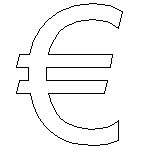            TARIFS        PÉRISCOLAIRE (Matin, Soir)  Tarification à l’heure - Matin et Soir - *Le tarif comprend une collation le matin (pour les arrivées à 7h30) et un goûter le soir.       CANTINE + PÉRISCOLAIRE (MIDI) :*Le tarif comprend 0.70 € de périscolaire.						NomsPrénoms